Контрольно-счетная палата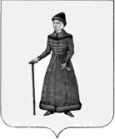 Старицкого района Тверской областиул. Советская, . Старица, Тверская область, 171360тел. /факс (48263) 23-468 E-mail: kspstar14@mail.ru ОТЧЕТо деятельности Контрольно-счетной палаты Старицкого района Тверской области за 2021 год (утвержденный распоряжением КСП от 31.01.2022г. № 2)г. Старица2022Вводные положенияОтчет о деятельности Контрольно-счетной палаты Старицкого района Тверской области за 2021 год (далее – Отчет) представляется Собранию депутатов Старицкого района в соответствии с пунктом 2 статьи 19 Федерального закона от 07.02.2011 № 6-ФЗ «Об общих принципах организации и деятельности контрольно-счетных органов субъектов Российской Федерации и муниципальных образований» (далее – Федеральный закон № 6-ФЗ) и пунктом 2 статьи 19 «Положения о Контрольно-счетной палате Старицкого района Тверской области», утвержденного решением Собрания депутатов Старицкого района 26.09.2019 № 9 (далее – Положение о КСП).Контрольно-счетная палата Старицкого района Тверской области (далее – КСП) строила свою работу на основе годового плана работы, утвержденного Распоряжением КСП от 29.12.2020г. № 13.В предоставленном Отчете отражены основные итоги деятельности КСП в 2021 году, результаты контрольных и экспертно-аналитических мероприятий, направленных на совершенствование внешнего финансового контроля в муниципальном образовании «Старицкий район» Тверской области (далее – МО «Старицкий район»), повышение его качества, а также информация об обеспечении деятельности КСП.Результаты проведенных контрольных и экспертно-аналитических мероприятий в 2021 году включают также информацию о результатах контрольных и экспертно-аналитических мероприятий, осуществленных КСП в рамках переданных ей полномочий контрольно-счетных органов городского и сельских поселений, входящих в состав МО «Старицкий район», по осуществлению внешнего муниципального финансового контроля.Основные направления деятельности КСПКСП осуществляла свою деятельность в 2021 году в соответствии с Конституцией Российской Федерации, законом Российской Федерации от 06.10.2003г. № 131-ФЗ, Бюджетным кодексом РФ, законами Российской Федерации и Тверской области, Уставом МО «Старицкий район», нормативными актами местного самоуправления, Положением о КСП.Основными задачами, поставленными перед КСП, являлся контроль за исполнением местного бюджета, соблюдением установленного порядка подготовки и рассмотрения проекта местного бюджета, отчета о его исполнении, анализ эффективности реализации муниципальных программ, контроль за соблюдением установленного порядка управления и распоряжения имуществом, находящимся в муниципальной собственности.В 2021 году, как и в предыдущие годы, деятельность КСП была направлена на обеспечение и дальнейшее развитие системы внешнего муниципального контроля за формированием и исполнением бюджета муниципального района. Проведение контрольных и экспертно-аналитических мероприятий, подготовка на основе их результатов предложений по устранению выявленных нарушений, совершенствованию бюджетного процесса и системы управления муниципальной собственностью являются основными направлениями работы КСП. Отчет за 2021 год, включает краткую информацию о результатах проведенных контрольных и экспертно–аналитических мероприятиях, осуществленных в рамках, переданных КСП полномочий контрольно-счетных органов 9 (девяти) муниципальных образований, входящих в состав Старицкого района, что составляет 100% муниципальных образований Старицкого района. Деятельность КСП в 2021 году осуществлялась в соответствии с планом контрольных и экспертно-аналитических мероприятий на год, одной из основных составляющих которого являлись контрольные мероприятия, направленные на обеспечение всестороннего системного контроля за исполнением бюджета района с учетом всех видов и направлений деятельности КСП.Комплекс контрольных и экспертно-аналитических мероприятий, осуществляемых в рамках предварительного, текущего и последующего контроля, составляет единую систему контроля КСП за формированием и исполнением бюджета муниципального района.На стадии предварительного контроля в отчетном году осуществлялась экспертиза проектов бюджета муниципального района и бюджетов поселений на 2022 год и плановый период 2023 и 2024 годов, в соответствии с заключенными Соглашениями о передаче полномочий КСП по осуществлению муниципального финансового контроля, а также проектов бюджета по внесению изменений и дополнений в решение о районном бюджете на текущий год.На стадии текущего контроля проводился ежеквартальный мониторинг исполнения бюджета муниципального района за 2021 год.На стадии последующего контроля проведены проверки годовых отчетов об исполнении районного бюджета и бюджетов поселений за 2020 год, а также контрольные мероприятия по вопросам соблюдения бюджетного законодательства при организации и ведении бюджетного учета, и использования бюджетных средств на обеспечение бесплатным горячим питанием обучающихся по образовательным программам начального общего образования.Муниципальный контроль обеспечивает предоставление обществу объективной и достоверной информации об использовании муниципальных ресурсов, повышает ответственность органов местного самоуправления за законностью и эффективностью управления бюджетными средствами и имуществом на муниципальном уровне.Основные итоги деятельности КСПВ 2021 году КСП осуществлен весь комплекс экспертно-аналитической и контрольной работы, предусмотренный годовым планом. В ходе выполнения плана проведено 44 контрольных и экспертно-аналитических мероприятий, из них:Предварительный контроль в виде экспертно-аналитических мероприятий. Всего проведено 26 экспертно-аналитических мероприятий и охвачено 10 муниципальных образований:проведение экспертиз и представление заключений на проекты решений Собрания депутатов Старицкого района Тверской области «О внесении изменений и дополнений в решение Собрание депутатов Старицкого района от 23.12.2020г. № 20 «О районном бюджете МО «Старицкий район» Тверской области на 2021 год и на плановый период 2022 и 2023 годов» (изменения от 22.04.2021г., от 23.07.2021г., от 23.12.2021г.);подготовка Заключений на отчет об исполнении бюджета за 2020 год в рамках проведения внешней проверки годового отчета об исполнении бюджета МО «Старицкий район» и муниципальных образований 8 сельских и городского поселений Старицкого района Тверской области;проведение экспертизы и представление заключений на проекты решений Собрания депутатов Старицкого района и 9 Советов депутатов муниципальных образований, входящих в состав Старицкого района, о бюджетах на 2022 год и на плановый период 2023 и 2024 годов.Текущий контроль в виде экспертно-аналитических мероприятий. Всего проведено 3 экспертно-аналитических мероприятий и охвачено 1 муниципальное образование:проведение оперативного контроля за исполнением бюджета МО «Старицкий район» Тверской области за 1 квартал, 1 полугодие и 9 месяцев 2021 года.Последующий контроль в виде контрольного мероприятия, всего проведено 20 контрольных мероприятий, 6 главных администраторов бюджетных средств, 10 муниципальных образований и охвачено 18 объектов: проведение внешней проверки бюджетной отчетности главных администраторов средств бюджета МО «Старицкий район» и администраторов средств бюджетов муниципальных образований сельских и городского поселений за 2020 год;проверка соблюдения бюджетного законодательства при организации и ведении бюджетного учета в МКУ «Старицкий районный методический кабинет»проверка использования бюджетных средств на обеспечение бесплатным горячим питанием обучающихся по образовательным программам начального общего образования в МБОУ «Старицкая средняя общеобразовательная школа им И.Ф. Иванцова»;проверка целевого и эффективного использования средств бюджета МО «Старицкий район» на содержание муниципального бюджетного образовательного учреждения «Емельяновская СОШ имени М.В. Захарова».Основные показатели, характеризующие работу КСП в 2021 году:В ходе проведения контрольных мероприятий объем проверенных средств составил 895 672,7 тыс. руб.По результатам проведенных контрольных мероприятий выявлены нарушения имеющие финансовую оценку 412,8 тыс. руб., из них:неэффективное использование бюджетных средств – 88,0 тыс. руб.;нарушение ведения бухгалтерского учета, составления и представления бухгалтерской (финансовой) отчетности – 324,8 тыс. руб.;иные нарушения – 54 руб. 77 коп.По результатам контрольных мероприятий составлено и направлено для рассмотрения и исполнения:3 представления, выполнены в срок 2 представления, по одному преставлению срок выполнения не наступил,3 акта,3 информационных письма,3 отчета в Собрание депутатов Старицкого района и Главе Старицкого района,15 заключений.Необходимо отметить, что в отношении основной части выявленных нарушений является нарушение при ведении бухгалтерского учета, составления и представления бухгалтерской (финансовой) отчетности.Целью проведенных контрольных и экспертно-аналитических мероприятий являлось, предотвращение потерь бюджетных средств, прекращение необоснованных выплат, организация деятельности в соответствие с действующим законодательством.Экспертно-аналитическая деятельность КСПВ 2021 году КСП в рамках предварительного контроля проводилась экспертная работа и подготовка заключений:по обращениям Собрания депутатов Старицкого района:на проект решения «О внесение изменений в решение Собрания депутатов Старицкого района «О районном бюджете МО «Старицкий район» Тверской области на 2021 год и плановый период 2022 и 2023 годов».  По результатам экспертизы установлено - в течение 2021 года в районный бюджет изменения вносились 3 (три) раза, в ходе которых на 2021 год доходы увеличились на 127 058,5 тыс. руб., расходы увеличились на 149 234,5 тыс. руб., что привело к дефициту в сумме 45 897,2 тыс. руб. На плановый период 2022 года предусмотрено уменьшение объема доходов и расходов на 15 831,6 тыс. руб.  На плановый период 2023 года предусмотрено уменьшение объема доходов и расходов на 20 216,7 тыс. руб. Всего в 2021 году проведено 3 экспертизы и выдано 3 заключения.на проект решения Собрания депутатов Старицкого района «О районном бюджете МО «Старицкий район» Тверской области на 2022 год и плановый период 2023 и 2024 годов» и представленных с ним документов. По результатам экспертизы Контрольно-счетная палата рекомендовала пересмотреть расчет налоговых доходов и уточнить межбюджетные трансферты, предусмотренные областным бюджетом на 2022 год и плановый период 2023 и 2024 годов бюджету МО «Старицкого район» и учесть соответствующие изменения в расходной части Проекта бюджета с обеспечением необходимого финансирования, а также предусмотреть расходы на оплату труда с учетом МРОТ 13 890,0 руб., действующего с 01.01.2022г. Районный бюджет был принят с учетом предложений КСП.  по обращениям Совета депутатов 8 сельских поседений и городского поселения Старицкого района на проект решения Совета депутатов поселений, входящих в состав Старицкого района «О бюджете на 2022 год и плановый период 2023 и 2024 годов» и представленных с ним документов. По результатам экспертизы Контрольно-счетная палата рекомендовала пересмотреть расчет налоговых доходов и уточнить межбюджетные трансферты, предусмотренные областным бюджетом на 2022 год и плановый период 2023 и 2024 годов бюджету МО «Старицкого район» и учесть соответствующие изменения в расходной части Проекта бюджета с обеспечением необходимого финансирования, а также предусмотреть расходы на оплату труда с учетом МРОТ 13 890,0 руб., действующего с 01.01.2022г. Бюджет муниципальных образований был принят с учетом предложений КСП.В 2021 году КСП в рамках текущего контроля проводилась экспертная работа и подготовка заключений. КСП подготовлено 3 заключение по итогам исполнения бюджета МО «Старицкий район» за 1 квартал, 1 полугодие и 9 месяцев 2021 года.В ходе проведения экспертизы материалов, предоставленных с проектами решения «О бюджете на 2022 год и плановый период 2023 и 2024 годов» и «Отчета об исполнении бюджета за 1 квартал, 1 полугодие и 9 месяцев 2021 года МО «Старицкий район»» выявлены замечания технического характера. Все замечания технического характера были устранены в период проведения экспертизы.Контрольная деятельность КСПВ 2021 году КСП в рамках последующего контроля проводилась проверка и подготовка заключений:Внешняя проверка бюджетной отчетности главных администраторов бюджетных средств и поселений за 2020 годОдним из важнейших контрольных мероприятий в 2021 году являлось проведение внешней проверки годовой бюджетной отчетности главных администраторов бюджетных средств (главных распорядителей бюджетных средств, главных администраторов доходов бюджета, главных администраторов источников финансирования дефицита бюджета) и поселений, в соответствии с заключенными Соглашениями о передаче части полномочий КСП по осуществлению муниципального финансового контроля.Внешней проверкой были охвачены 6 главных распорядителей бюджетных средств и 9 поселений района. В ходе проверки выявленные замечания технического характера были устранены в период проведения внешней проверки.По итогам проведенной внешней проверки у проверенных были выявлены отдельные факты неполноты, непрозрачности форм бюджетной отчетности, а также иные нарушения и недостатки.Отдельные выявленные нарушения и недостатки имеют системный характер и ежегодно выявляются в ходе проводимых КСП контрольных мероприятий. Например, такие как: нарушение статьи 34 Бюджетного кодекса РФ допущено не эффективное использование бюджетных средств, в том числе:отвлечение бюджетных средств во внебюджетные фонды на сумму 74,5 тыс. руб.:Отдел образования – 46,7 тыс. руб.;Архангельское сельское поселение – 2,0 тыс. руб.;городское поселение г. Старица – 1,0 тыс. руб.;сельское поселение «Луковниково» – 7,3 тыс. руб.;сельское поселение «Паньково» – 6,8 тыс. руб.;сельское поселение «станция Старица» – 10,7 тыс. руб.отвлечение бюджетных средств в просроченную задолженность на сумму 87,5 тыс. руб.:Администрация Старицкого района – 13,5 тыс. руб. (дата образования 2012г.);Ново-Ямское сельское поселение – 73,6 тыс. руб. (дата образования 2013г.);Отдел образования – 0,4 тыс. руб. (дата образования 2019г.).а также в нарушение инструкции от 28.12.2010г. № 191 «Об утверждении Инструкции о порядке составления и представления годовой, квартальной и месячной отчетности об исполнении бюджетов бюджетной системы Российской Федерации» в форме 0503169 «Сведения по дебиторской и кредиторской задолженности» не отразили просроченную дебиторскую задолженность Ново-Ямское сельское поселение в сумме 73,6 тыс. руб. и Отдел образования в сумме 0,4 тыс. руб.Результаты внешних проверок доведены КСП до каждого ГРБС для устранения выявленных нарушений и недостатков в работе и предотвращения их в будущем.Проверка соблюдения бюджетного законодательства при организации и ведении бюджетного учета в МКУ «Старицкий районный методический кабинет»:По итогам контрольного мероприятия составлен Акт, выставлено и исполнено в срок Представление, направлено информационное письмо Отделу образования администрации Старицкого района и Финансовому отделу администрации Старицкого района.Объем выявленных нарушений, имеющих финансовую оценку 250,8 тыс. руб.:- нарушение общих требований к порядку составления и представления годовой, квартальной и месячной отчетности об исполнении бюджетов бюджетной системы РФ (не отражены поступление и выбытие объектов нефинансовых активов в форме 0503168 «Сведения о движении нефинансовых активов» и не отражены нефинансовые  (ф. 0503130) Справка о наличии имущества и обязательств на забалансовых счетах) – 250 784 руб. 00 коп.- нарушения при расчете заработной платы (недоплата за работу в праздничные дни сторожам) – 54 руб. 77 коп.Рекомендовано пересчитать и доплатить за работу в праздничные дни, внести изменения в годовую отчетность за 2020 год по ф. 0503130 и в ф. 0503168 Сведения о движении нефинансовых активов, а также бухгалтерских учет вести согласно законодательства.Проверка использования бюджетных средств на обеспечение бесплатным горячим питанием обучающихся по образовательным программам начального общего образования в МБОУ «Старицкая средняя общеобразовательная школа им. И.Ф. Иванцова»По итогам контрольного мероприятия составлен Акт, выставлено и исполнено в срок Представление, направлено информационное письмо отделу образования администрации Старицкого района.По итогам проверки рекомендовано составлять меню по форме и в соответствии с СанПиНом, а также усилить контроль за учетом учащихся, получающих горячее питание.Проверка целевого и эффективного использования средств бюджета МО «Старицкий район» на содержание Муниципальное бюджетное общеобразовательное учреждение «Емельяновская средняя общеобразовательная школа имена М.В. Захарова».По итогам контрольного мероприятия составлен Акт, выставлено представление (срок его исполнения не наступил).По итогам проверки рекомендовано также бухгалтерских учет вести согласно законодательства.Взаимодействие КСП с государственными органами и правоохранительными органамиВ прокуратуру Старицкого района для принятия решения о необходимости применения мер прокурорского реагирования по выявленным фактам нарушений материалы контрольных мероприятий не направлялись.Взаимодействие КСП с Советом контрольно-счетных органов при Контрольно-счетной палате Тверской областиВ целях совершенствования, повышения качества и дальнейшего развития системы внешнего муниципального финансового контроля в МО «Старицкий район» Тверской области КСП с 2016 года является членом Совета контрольно-счетных органов при Контрольно-счетной палате Тверской области.В 2021 году Контрольно-счетная палата заседаний Коллегии Контрольно-счетной палаты Тверской области не проводилось, в связи с эпидемиологической обстановкой, связанной с распространением CoViD-19.Методологическая работа и повышение уровня квалификацииМетодологическую и информационную поддержку КСП получает на Интернет-сайте Контрольно-счетной палаты Тверской области. Повышение профессионального уровня специалистов в 2021 году не проводилось.Обеспечение доступа к информации о деятельности КСПОдним из основных принципов деятельности КСП является принцип гласности, что означает ее открытость, доступность для граждан, организаций, средств массовой информации.В соответствии с требованиями федерального законодательства этот принцип в отчетном периоде был реализован, путем направления информации в Собрание депутатов Старицкого района Тверской области и в Советы депутатов муниципальных образований, входящих в состав Старицкого района Тверской области. Также для ознакомления общественности на официальном сайте – старицкий-район.рф. в разделе Контрольно-счетная палата размещались сведения об итогах проведенных контрольных и экспертно-аналитических мероприятий, план работы на год и годовой отчет о деятельности КСП. За отчетный период в информационно-телекоммуникационной сети Интернет размещено и опубликовано: 29 материалов с информацией о результатах деятельности КСП;Отчет о деятельности КСП за 2020 год (в рамках реализации мер, направленных на противодействие коррупции);План деятельности КСП на 2022 год. Финансовое обеспечение деятельностиВ течение 2021 года в соответствии со штатной численностью 2 единицы, работал 1 сотрудник, который замещал должность муниципальной службы (председатель КСП). Сотрудник имеет высшее экономическое образование.Финансирование деятельности КСП осуществлялось из районного бюджета в пределах бюджетных ассигнований, предусмотренных Решением Собрания депутатов Старицкого района Тверской области от 23.12.2020 № 58 «О районном бюджете МО «Старицкий район» Тверской области на 2021 год и на плановый период 2022 и 2023 годов» (с изменениями и дополнениями). Межбюджетные трансферты, из  бюджетов сельских (городских) поселений, в соответствии с Соглашениями о передаче полномочия по осуществлению внешнего муниципального финансового контроля не предусматривались и не предоставлялись.Утвержденные бюджетные ассигнования на обеспечение деятельности КСП в 2021 году составили 710,1 тыс. руб., что на 4,8 тыс. руб. больше, чем в 2020 годуДоля бюджетных средств, предусмотренных на содержание КСП, в бюджете МО «Старицкий район» составляет 0,1%.ЗаключениеВ 2021 году КСП выполняла полномочия, возложенных на нее Бюджетным кодексом РФ, Федеральным законом от 07.02.2011 № 6-ФЗ, Положением о КСП. КСП осуществлен весь комплекс экспертно-аналитической и контрольной работы, предусмотренный годовым планом. Случаи не полного предоставления, запрашиваемой для осуществления анализа и проверок информации отсутствуют. Проблем с допуском на объекты контроля не было.Усилия КСП были направлены на предупреждение нарушений бюджетного законодательства и на устранение допущенных нарушений. По результатам проведенных контрольных и экспертно-аналитических мероприятий вырабатывались предложения, которые в основном учитывались, замечания устранялись. В 2022 году КСП продолжит работу по совершенствованию и развитию внешнего муниципального финансового контроля в Старицком районе. Согласно годовому плану деятельности КСП основное внимание будет уделено:соблюдению бюджетного законодательства при формировании районного бюджета и бюджетов муниципальных образований, входящих в состав Старицкого района Тверской области и проведению внешней проверки отчетов об исполнении указанных бюджетов;проверке полноты поступления доходов, экономности и эффективности осуществления расходов районного и местных бюджетов;контролю соблюдения установленного порядка управления и распоряжения имуществом, находящимся в собственности Старицкого района.Продолжится работа по обеспечению публичности представления информации о деятельности КСП, по ее освещению на сайте старицкий-район.рф в разделе Контрольно-счетная палата. КСП продолжит сотрудничество с Контрольно–счетной палатой Тверской области и контрольно-счетными органами муниципальных образований Тверской области, будет принимать участие в мероприятиях, проводимых Советом контрольно-счетных органов при Контрольно-счетной палате Тверской области.Председатель Контрольно-счетной палаты Старицкого района Тверской области	Н.В.Филиппова